Лагерь «Гимнастград»с дневным пребыванием детей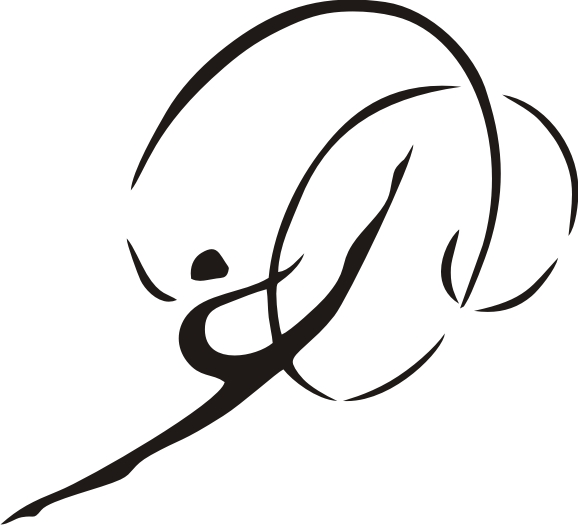 